Name: ________________________________	#_______	Date: ____________________Module 6 Class Review1.	Write the following fractions as equivalent decimals.  Then, model each decimal with 	the given representation. (NF.6)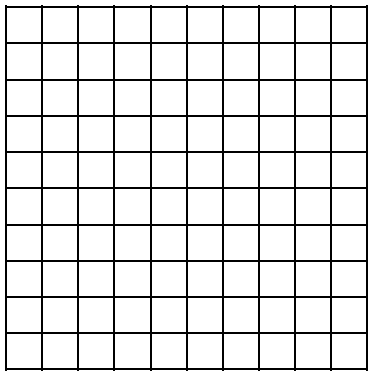 a.	 = ______	b.	3= ______		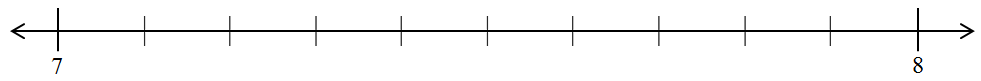 	c.	6 = _______	2.	Complete the following chart. (NF.6) (2 points per row)3.	Use the symbols >, =, or < to compare the following.  Justify your conclusions using 	pictures, numbers, or words.  (NF.7)4.	Solve.   (NF.5)	b.		d.		f.	5.	Answer the following questions about a track meet.Luis and Madison ran in a relay race. Luis had a time of 6 seconds.  Madison had a time of 7 seconds.  Together, how long did it take them to complete the race?  Record your answer as a decimal.  (NF.5)The times of the 5 fastest runners were 8.11 seconds, 8.06 seconds, 8.60 seconds, 8.50 seconds, and 8.75 seconds.  Locate these times on the number line.  Record the times as decimals and fractions.  One has been completed for you. (NF.6)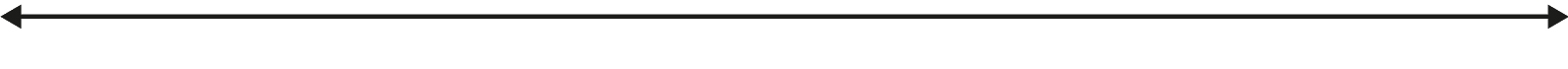 Jacob threw a discus 41.24 meters.  He threw 41.42 meters farther on his next throw.  Write a statement to compare the two distances that Jacob threw the discus using >, <, or =.  (NF.7)Unit FormFractionFraction Expanded Form Decimal Expanded Form Decimala.(1 x 10) + (6 x 1) + (5 x )b.(2 x 10) + (3 x 1) + (7 x 0.1) + (8 x 0.01)c.5.62a.  0.08	            0.88b.    0.7	 0.70c.    1.03                 1d.    0.68	     		 	e.    9.50           9f.    4 tenths + 8 hundredths   	        3 tenth + 13 hundredths